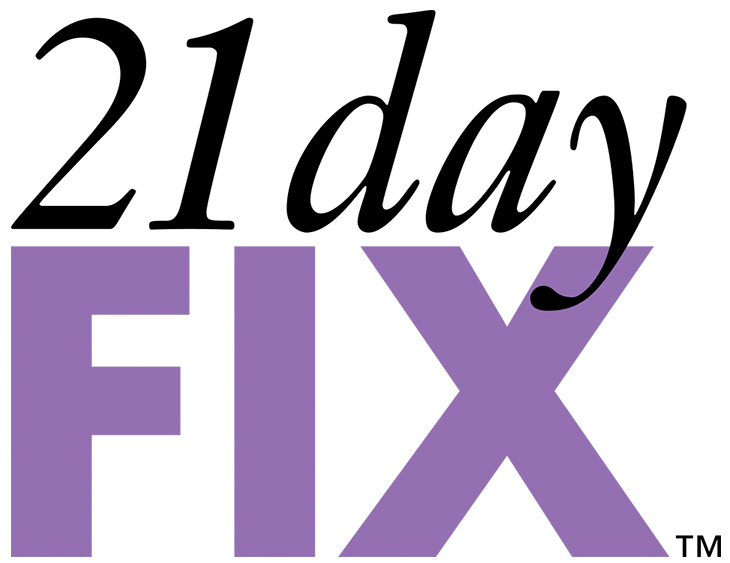 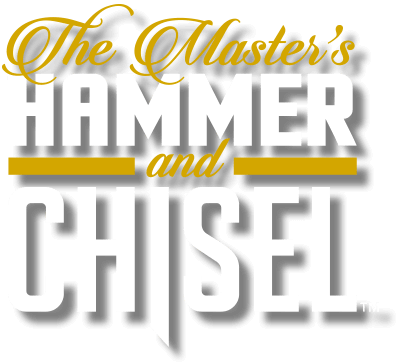 MEAL PlanDAY 1DAY 2DAY 3DAY 4DAY 5DAY 6DAY 71200-1499CaloriesBreakfastVanilla Peach Shakeology Café Latte Shakeology Side Banana Choc Shake w/ Banana & PB2Café Latte Shakeology Vanilla Power Green ShakeStrawberry Shake w/ banana Strawberry Shake w/ banana SnackScrambled Egg w/ SpinachToast Hardboiled Egg & Toast Scrambled Egg, Avocado / Corn Tortilla 2 Hardboiled Eggs Scrambled Eggs, Spinach, MushroomEziekel ToastScrambled Egg w/ SpinachVeggie Omelet w/ ToastLunchLow Sodium Turkey Rolled Up w/  HummusVeggie Soup½Tuna over Salad – Dressing Low Sodium Turkey Rolled Up / Veggie SoupGround Turkey, Green Beans, Rice½Left Over – Veggie Lasagna ½½1½½(leftovers)Turkey Bacon Avocado ClubGround Turkey, Green Beans, Rice½SnackCucumbers w/ Sesame Seeds, Vinegar Salt & PepperPeach &  Pineapple   Apple w/ Peanut ButterGreek Yogurt w/ Honey Apple w/ Peanut Butter½Pineapple w/ coconut Pineapple w/ coconut DinnerMeatloaf Cupcake, Mashed Pot, Broccoli½Steak Tacos w/ Pepper & OnionsGrilled Chicken with Buffalo Cauliflower & Sweet Pot.Veggie Lasagna ½½1½½White Fish with Tomato Salsa  Side SaladGrilled Chicken – Asparagus Sweet Potato Turkey Meatball Spaghetti squash  ½